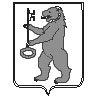 БАЛАХТОНСКИЙ СЕЛЬСКИЙ СОВЕТ ДЕПУТАТОВКОЗУЛЬСКОГО РАЙОНАКРАСНОЯРСКОГО КРАЯРЕШЕНИЕ 22.12. 2022                                  с. Балахтон                                      № 19-134рОб утверждении перспективного плана работы Балахтонскогосельского Совета депутатов на 2023-ой год	На основании статьи 22 Устава Балахтонского сельсовета Козульского района Красноярского края и в соответствии с Регламентом Совета депутатов, Балахтонский сельский Совет депутатов РЕШИЛ:	1. Утвердить перспективный план работы сельского Совета депутатов на 2023-ой год в соответствии с приложением.	2. Настоящее Решение вступает в силу с момента подписания.Председатель Балахтонского сельского Совета депутатов                                        Е.А. Гардт             ПРИЛОЖЕНИЕ к Решению сельского Совета депутатов от 22.12.2022г. № 19-134рПЕРСПЕКТИВНЫЙ ПЛАН РАБОТЫБАЛАХТОНСКОГО СЕЛЬСКОГО СОВЕТА ДЕПУТАТОВ на 2023 годСессии сельского Совета№п/пНазвание вопросаВносит предложениеПостоянная комиссия ответственная за подготовкуСрок рассмотрения12345О внесении изменений и дополнений в Устав муниципального образования Балахтонский сельсоветСовет депутатовПостоянная комиссия по вопросам  законности и защиты прав гражданПо мере необходимостиОб уточнении бюджета муниципального образования Балахтонский сельсовет на 2023-ый годГлава сельсоветаПостоянная комиссия по вопросам бюджетаПо мере необходимости1О внесении изменений в Правила землепользования и застройки муниципального образования Балахтонский сельсоветГлава сельсоветаПостоянная комиссия по вопросам  законности и защиты прав гражданФевраль 2023 год1Об утверждении плана работы сельского Совета депутатов на первое  полугодие 2023 года ПредседательСоветаПостоянная комиссия по вопросам депутатской деятельности и РегламентуФевраль 2023 год1О внесении изменений в Регламент Балахтонского сельского Совета депутатовПредседательСоветаПостоянная комиссия по вопросам депутатской деятельности и РегламентуФевраль 2023 год2Об утверждении состава комиссии по благоустройству на 2023-ый годГлава сельсоветаПостоянная комиссия по социальным вопросам  Апрель2023 год2О ходе подготовки администрацией сельсовета мероприятий по благоустройству, озеленению и улучшению санитарного состояния территории населенных пунктов сельсовета в период двухмесячника по благоустройству Совет депутатовПостоянная комиссия по вопросам  законности и защиты прав гражданАпрель2023 год2Об организации и планировании общественных работ на территории Балахтонского сельсовета силами безработных граждан в весенне-летний периодСовет депутатовПостоянная комиссия по социальным вопросам  Апрель2023 год2О проведении конкурса «Усадьба образцового порядка-2023» на территории Балахтонского сельсовета Совет депутатовПостоянная комиссия по социальным вопросам  Апрель2023 год2О планировании и проведении предупреждающих противопожарных мероприятий в связи с наступлением весенне-летнего пожароопасного сезонаГлава сельсоветаПостоянная комиссия по вопросам  законности и защиты прав гражданАпрель2023 год2Об исполнении бюджета сельсовета за первый квартал 2023-ого годаСовет депутатовПостоянная комиссия по вопросам бюджетаАпрель2023 год3Об исполнении бюджета Балахтонского сельсовета за 2022-ый годГлава сельсоветаПостоянная комиссия по вопросам бюджетаИюнь2023 год3Об организации летнего отдыха и труда детей и подростковСовет депутатовПостоянная комиссия по социальным вопросам  Июнь2023 год3Об утверждении плана работы  сельского Совета депутатов на второе полугодие 2023 годаПредседатель СоветаПостоянная комиссия по вопросам депутатской деятельности и РегламентуИюнь2023 год3О ходе работ по благоустройству на территории сельсоветаСовет депутатовПостоянная комиссия по социальным вопросам  Июнь2023 год3О работе административной комиссии муниципального образования Балахтонский сельсовет в вопросах благоустройства населённых пунктов сельсовета, в вопросах бродячего скота и собак Совет депутатовПостоянная комиссия по вопросам  законности и защиты прав гражданИюнь2023 год4Об исполнении бюджета сельсовета за первое полугодие 2023 годаСовет депутатовПостоянная комиссия по вопросам бюджетаСентябрь 2023 год4Об итогах проведения общественных работ силами безработных граждан на территории сельсоветаСовет депутатовПостоянная комиссия по социальным вопросам  Сентябрь 2023 год4Об итогах организации летнего отдыха детей и подростков Совет депутатовПостоянная комиссия по социальным вопросам  Сентябрь 2023 год5О готовности учреждений, находящихся на территории сельсовета к работе в зимних условияхГлава сельсоветаПостоянная комиссия по вопросам  законности и защиты прав гражданНоябрь2023 год5Об исполнении бюджета сельсовета за девять месяцев 2023-ого годаСовет депутатовПостоянная комиссия по вопросам бюджетаНоябрь2023 год5О проекте бюджета сельсовета на 2024-ый год и плановый период 2025-2026 годыСовет депутатовПостоянная комиссия по вопросам бюджетаНоябрь2023 год6Об утверждении штатной структуры органов местного самоуправления сельсовета на 2024-ой годГлава сельсоветаПостоянная комиссия по вопросам бюджетаДекабрь 2023 год6О бюджете муниципального образования Балахтонский сельсовет на 2024-ый год и плановый период 2025-2026 годовГлава сельсоветаПостоянная комиссия по вопросам бюджетаДекабрь 2023 год6Об утверждении перспективного плана работы сельского Совета депутатов на 2024-ой годПредседатель СоветаПостоянная комиссия по вопросам депутатской деятельности и РегламентуДекабрь 2023 год6Об отчёте главы сельсовета за прошедший период работыСовет депутатовПостоянная комиссия по вопросам  законности и защиты прав гражданДекабрь 2023 год6О работе административной комиссии муниципального образования Балахтонский сельсовет за 2023-ый годСовет депутатовПостоянная комиссия по вопросам  законности и защиты прав гражданДекабрь 2023 годДругие вопросы выносятся на сессию по мере необходимостиДругие вопросы выносятся на сессию по мере необходимостиДругие вопросы выносятся на сессию по мере необходимостиДругие вопросы выносятся на сессию по мере необходимостиДругие вопросы выносятся на сессию по мере необходимости